Objectif : découvrir les changements  observés lors d'une activité physiqueJe constate les changements de mon organisme lors de l’effort : Je cite les organes mis en action lors d'une activité physique. CommuniquerRésultats expérimentaux : 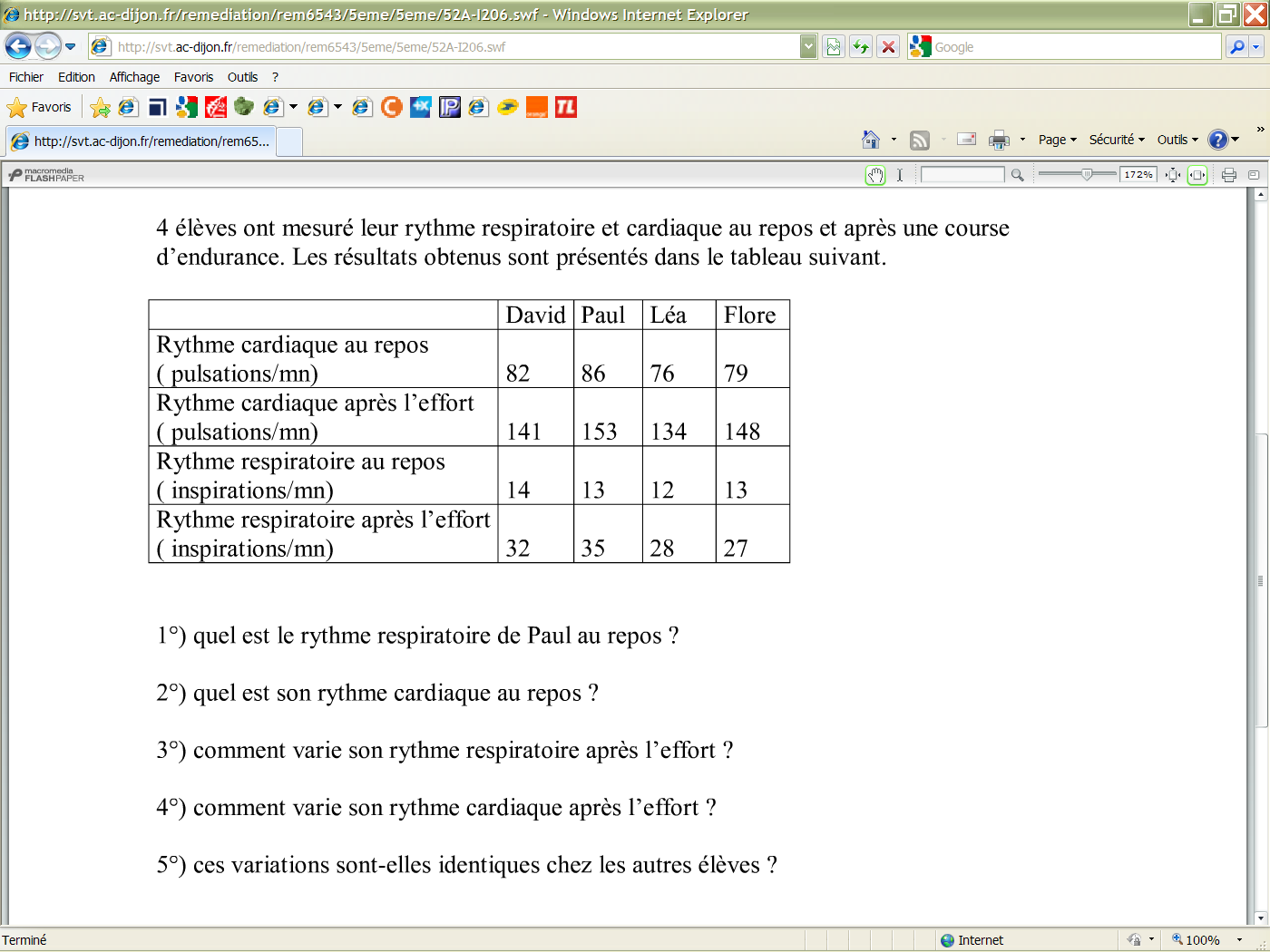 Quelques définitions nécessaires :Fréquence respiratoire : nombre d’inspirations (entrée d’air dans les poumons) et d’expirations (sortie d’air des poumons) réalisées en une minute.Fréquence cardiaque : nombre de battements cardiaque ’n une minute. Elle est mesurable en prenant le pouls, battement des artères dû aux contractions cardiaques, au niveau du poignet ou de l’artère carotide (dans le cou). J’interprète les changements observés lors d’une activité physique :Je donne le rythme respiratoire de Paul au repos. S’InformerJe donne le rythme respiratoire de Paul en activité. S’informerJe Complète la phrase suivante : Au cours d’une activité physique, les fréquences ……………………………………………………………………………………………………………………………………....S'InformerJe cite les autres modifications observées lors d'une activité physique. CommuniquerIII-        Je conclus : Je réponds à la question « Comment l’organisme réagit-il à l’effort physique ? »  RaisonnerLors d'un effort physique, Objectif : découvrir les changements  observés lors d'une activité physiqueJe constate les changements de mon organisme lors de l’effort : Je cite les organes mis en action lors d'une activité physique. CommuniquerRésultats expérimentaux : Quelques définitions nécessaires :Fréquence respiratoire : nombre d’inspirations (entrée d’air dans les poumons) et d’expirations (sortie d’air des poumons) réalisées en une minute.Fréquence cardiaque : nombre de battements cardiaque ’n une minute. Elle est mesurable en prenant le pouls, battement des artères dû aux contractions cardiaques, au niveau du poignet ou de l’artère carotide (dans le cou). J’interprète les changements observés lors d’une activité physique :Je donne le rythme respiratoire de Paul au repos. S’InformerJe donne le rythme respiratoire de Paul en activité. S’informerJe Complète la phrase suivante : Au cours d’une activité physique, les fréquences ……………………………………………………………………………………………………………………………………....S'InformerJe cite les autres modifications observées lors d'une activité physique. CommuniquerIII-        Je conclus : Je réponds à la question « Comment l’organisme réagit-il à l’effort physique ? »  RaisonnerLors d'un effort physique, Activité 1: Les variations de l’organisme lors d’un effortActivité 1: Les variations de l’organisme lors d’un effort